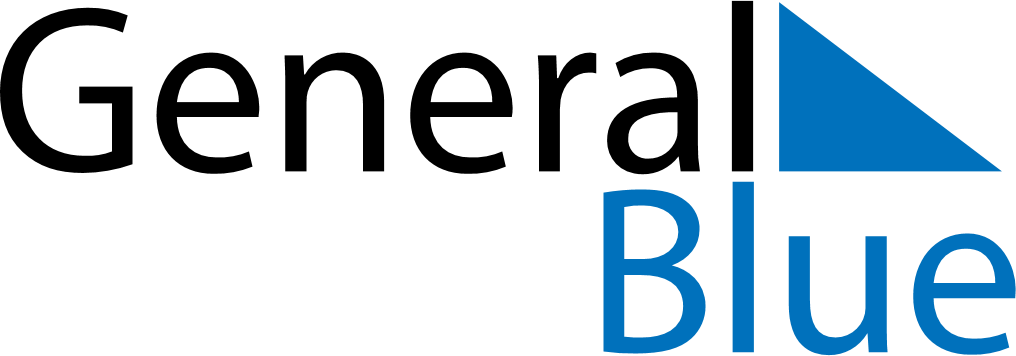 August 2030August 2030August 2030SwitzerlandSwitzerlandSundayMondayTuesdayWednesdayThursdayFridaySaturday123Bundesfeiertag45678910111213141516171819202122232425262728293031